А Д М И Н И С Т Р А Ц И Я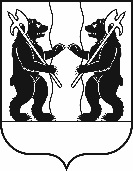 ЯРОСЛАВСКОГО МУНИЦИПАЛЬНОГО РАЙОНАП О С Т А Н О В Л Е Н И Е28.05.2024                                                                                                                               № 1208О проведении публичных слушаний по проекту актуализированной схемы теплоснабжения ЯМР ЯО по состоянию на 2025 год и на период до 2033 годаВ соответствии с Федеральным законом от 27 июля 2010 года № 190-ФЗ «О теплоснабжении», постановлением Правительства Российской Федерации             от 22 февраля 2012 г. № 154 «О требованиях к схемам теплоснабжения, порядку          их разработки и утверждения», Администрация района п о с т а н о в л я е т:1. Организовать и провести публичные слушания по проекту актуализированной схемы теплоснабжения Ярославского муниципального района Ярославской области по состоянию на 2025 год и на период до 2033 года.2. Назначить публичные слушания на 18 июня 2024 года в 14:00 часов в здании Администрации Ярославского муниципального района по адресу: 150003, г. Ярославль, ул. З. Космодемьянской, д.10а.3. Установить, что предложения физических и юридических лиц по проекту актуализированной схемы теплоснабжения Ярославского муниципального района Ярославской области по состоянию на 2025 год и на период до 2033 года», размещенного  на официальном сайте Ярославского муниципального района                        в информационно-коммуникационной сети «Интернет», направляются                                   в МКУ «МФЦР» ЯМР (150054, г. Ярославль, ул. Чкалова, д. 2, оф. 422,                          адрес эл. почты: gkh.adm@mail.ru) до 12 июня 2024 года.4. Разместить постановление на официальном сайте Администрации Ярославского муниципального района.5. Контроль за исполнением постановления оставляю за собой.6. Постановление вступает в силу со дня опубликования.ВРИО Главы Администрации ЯМР	                                                                               А.О. Щербак